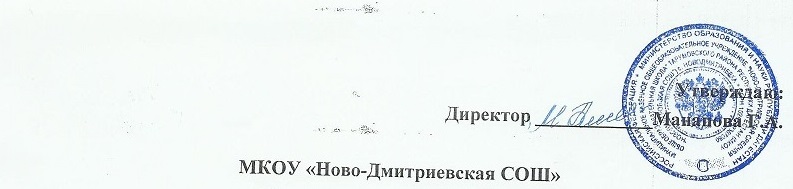 План работы школьной службы примиренияМКОУ « Ново-Дмитриевская СОШ»на 2019-2020 учебный год.№ П/ПНаименование мероприятияСрокиОтветственный исполнитель1Заседание членов школьной службы примирения. Ознакомление с нормативно-правовой документацией.10.09.2019заместитель директора по ВР2Составление плана на новый учебный год 2019-202010.09.2019 - 11.09.2019Состав школьной службы примирения3Размещение информации о деятельности школьной службы примирения на сайте школы13.09.2019заместитель директора по ВР4Утверждение списка учащихся, входящих в состав школьной службы примирения13.09.2019Состав школьной службы примирения5Ознакомление учащихся, входящих в состав школьной службы примирения, с целями, задачами и функциями деятельности14.09.2019Состав школьной службы примирения6Проведение заседаний с использованием примирительных технологийВ течение учебного годаСостав школьной службы примирения7Занятие с учащимися, входящими в состав школьной службы примирения «Понятие конфликта, причины возникновения конфликтов»8.10.2019Соц.педагог8Заседание членов школьной службы примирения. Подведение итогов деятельности школьной службы примирения за первое полугодие25.12.2019Руководитель службы примирения9Занятие с учащимися, входящих в состав школьной службы примирения «Плюсы и минусы конфликта. Технологии разрешения конфликта»15.01.2020Соц.Педагог10Занятие с учащимися, входящих в состав школьной службы примирения «Плюсы и минусы конфликта. Технологии разрешения конфликта»12.02.2020Соц.педагог11Занятие с учащимися, входящими в состав школьной службы примирения «Техники, снижающие эмоциональное и мышечное напряжения».12.03.2020Соц.педагог12Тематические классные часы по просьбе классных руководителей по формированию навыков бесконфликтного общения, как основы профилактики жестокого обращения среди несовершеннолетних10-20.03.2020Соц.педагог классные руководители13Заседание членов школьной службы примирения. Подведение итогов деятельности школьной службы примирения за третью четверть19.03.2020Руководитель службы примирения14Занятие с учащимися, входящими в состав школьной службы примирения «Техники, снижающие эмоциональное и мышечное напряжения».16.04.2020Соц.педагог15Заседание членов школьной службы примирения. Подведение итогов деятельности школьной службы примирения за четвёртую четверть и учебный год. Разработка плана школьно службы примирения на 2019-2020 учебный год21.05.2020Руководитель службы примирения